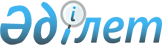 О проведении приписки в январе-марте 2010 года граждан 1993 года рожденияРешение акима города Сатпаев Карагандинской области от 30 декабря 2009 года N 2. Зарегистрировано Управлением юстиции города Сатпаев Карагандинской области 12 января 2010 года N 8-6-94

      В соответствии с Законами Республики Казахстан от 23 января 2001 года "О местном государственном управлении и самоуправлении в Республике Казахстан", от 8 июля 2005 года "О воинской обязанности и воинской службе", для организации и обеспечения ежегодной приписки граждан к призывным участкам, РЕШИЛ:



      1. Образовать призывной участок по городу Сатпаев Карагандинской области – ГУ "Отдел по делам обороны г. Сатпаев" по адресу: город Сатпаев, улица Гурбы, дом 102.



      2. ГУ "Отдел по делам обороны г. Сатпаев" (Грудей А.Д. - по согласованию) в январе - марте 2010 года провести приписку граждан Республики Казахстан 1993 года рождения, проживающих в городе Сатпаев к призывному участку города Сатпаев Карагандинской области.



      3. Контроль за исполнением решения возложить на заместителя акима города Сатпаев Мадиеву М.С.



      4. Настоящее решение вводится в действие по истечении десяти календарных дней после дня их первого официального опубликования.      Аким                                       С.Т. Медебаев      "СОГЛАСОВАНО"      Начальник

      ГУ "Отдел по делам обороны

      г. Сатпаев"

      ____________ А.Д. Грудей
					© 2012. РГП на ПХВ «Институт законодательства и правовой информации Республики Казахстан» Министерства юстиции Республики Казахстан
				